Муниципальное бюджетное образовательное учреждение «Средняя общеобразовательная школа №20»г. Альметьевска Республики Татарстан«Рассмотрено»                                «Согласовано»                                  «Утверждаю»Руководитель ШМО                       Заместитель директора по УР         Директор школы_______________                                                                                        _____________С.Л.ГаланинаПротокол № ____                         _________ Л.Н.Рыжикова                   Приказ № ________от «____»________2014г.          «______»___________2014г.              от «_____»____________2014г.РАБОЧАЯ ПРОГРАММА      Наименование учебного предмета: английский язык      ФИО учителя: Нигматуллина Динара Ринатовна      Классы: 2 А, 2Б, 2В      Уровень общего образования (базовый) начальное общее образование2014-2015 учебный годПояснительная запискаДанная рабочая учебная программа составлена в соответствии со следующими нормативно-правовыми   документами:- Федеральным Законом от 29.12.2012  №273-ФЗ «Об образовании в Российской Федерации»;- Федерального   государственного образовательного стандарта начального общего   образования , 2009 г;- примерной основной образовательной программой начального общего образования по английскому языку;- авторской программой по английскому языку к УМК «Английский с удовольствием» (“Enjoy English”)  для учащихся 2-9 классов общеобразовательных учреждений (Авторы программы: Биболетова М.З., Трубанева Н.Н. – Обнинск: Титул, 2008);        - образовательной программы МБОУ «СОШ №20» г. Альметьевска, РТ (Приказ №94/1 от 31.08.11г.); - годовым  календарным  графиком;- учебного плана МБОУ «СОШ №20» г. Альметьевска, РТ на 2014 – 2015 учебный год;- положения школы «О рабочей  программе учителя, работающего по ФГОС НОО»;- расписанием уроков;- Приказом Министерства образования и науки РФ от 31.03.2014г. №253 «Об утверждении Федерального перечня учебников, рекомендуемых  к использованию при реализации имеющих государственную аккредитацию образовательных программ начального общего, основного общего, среднего общего образования».                                                                   Общая характеристика учебного предметаИностранный язык (в том числе английский) входит в общеобразовательную область «Филология». Язык является важнейшим средством общения, без которого невозможно существование и развитие человеческого общества. Происходящие сегодня изменения в общественных отношениях, средствах коммуникации (использование новых информационных технологий) требуют повышения коммуникативной компетенции школьников, совершенствования их филологической подготовки. Все это повышает статус предмета «иностранный язык» как общеобразовательной учебной дисциплины.Основное назначение иностранного языка состоит в формировании коммуникативной компетенции, т.е. способности и готовности осуществлять иноязычное межличностное и межкультурное общение с носителями языка.Иностранный язык как учебный предмет характеризуетсямежпредметностью (содержанием речи на иностранном языке могут быть сведения из разных областей знания, например, литературы, искусства, истории, географии, математики и др.);многоуровневостью (с одной стороны необходимо овладение различными языковыми средствами, соотносящимися с аспектами языка: лексическим, грамматическим, фонетическим, с другой - умениями в четырех видах речевой деятельности);полифункциональностью (может выступать как цель обучения и как средство приобретения сведений в самых различных областях знания).Являясь существенным элементом культуры народа – носителя данного языка и средством передачи ее другим, иностранный язык способствует формированию у школьников целостной картины мира. Владение иностранным языком повышает уровень гуманитарного образования школьников, способствует формированию личности и ее социальной адаптации к условиям постоянно меняющегося поликультурного, полиязычного мира.Иностранный язык расширяет лингвистический кругозор учащихся, способствует формированию культуры общения, содействует общему речевому развитию учащихся. В этом проявляется взаимодействие всех языковых учебных предметов, способствующих формированию основ филологического образования школьников.Примерная программа нацелена на реализацию личностно-ориентированного, коммуникативно-когнитивного, социокультурного деятельностного подхода к обучению иностранным языкам (в том числе английскому).В качестве интегративной цели обучения рассматривается формирование иноязычной коммуникативной компетенции, то есть способности и реальной готовности школьников осуществлять иноязычное общения и добиваться взаимопонимания с носителями иностранного языка, а также развитие и воспитание школьников средствами учебного предмета.Личностно-ориентированный подход, ставящий в центр учебно-воспитательного процесса личность ученика, учет его способностей, возможностей и склонностей, предполагает особый акцент на социокультурной составляющей иноязычной коммуникативной компетенции. Это должно обеспечить культуроведческую направленность обучения, приобщение школьников к культуре страны/стран изучаемого языка, лучшее осознание культуры своей собственной страны, умение ее представить средствами иностранного языка, включение школьников в диалог культур.                                                                Цели и задачи программыДанная программа обеспечивает реализацию следующих целей: формирование умений общаться на английском языке с учетом речевых возможностей и потребностей младших школьников; формирование элементарных коммуникативных умений в говорении, аудировании, чтении и письме; освоение элементарных лингвистических представлений, доступных младшим школьникам и необходимых для овладения устной и письменной речью на английском языке; формирование универсальных лингвистических понятий (звук, буква, слово, предложение, части речи, интонация и т. п.);развитие личности ребенка, его речевых способностей, внимания, мышления, памяти и воображения; формирование мотивации к дальнейшему изучению английского языка на последующих ступенях школьного образования; приобщение к новому социальному опыту с использованием английского языка: знакомство с миром зарубежных сверстников, с детским стихотворным и сказочным фольклором;воспитание дружелюбного отношения к представителям других стран.В тематическое планирование по английскому языку включен ряд уроков по проектной методике обучения, что способствует организации речевого взаимодействия учащихся. Использование метода проектов на уроках английского языка акцентирует деятельностный подход в целостном коммуникативно-ориентированном характере языкового образования. В тематическое планирование также включены уроки с компьютерной поддержкой как средство формирования информационно-коммуникативной компетенции учащихся. Типология уроков дана в соответствии с классификацией Ю. А. Конаржевского. Основные цели и задачи обучения английскому языку (АЯ) в начальной школе направлены на формирование у учащихся:– первоначального представления о роли и значимости АЯ в жизни современного человека и поликультурного мира, приобретение начального опыта использования АЯ как средства межкультурного общения, нового инструмента познания мира и культуры других народов;– гражданской идентичности, чувства патриотизма и гордости за свой народ, свой край, свою страну и осознание своей этнической и национальной принадлежности через изучение языков и культур, общепринятых человеческих и базовых национальных ценностей;– основ активной жизненной позиции. Младшие школьники должны иметь возможность обсуждать актуальные события жизни, свои собственные поступки и поступки своих сверстников, выражать своё отношение к происходящему, обосновывать собственное мнение, что будет способствовать их дальнейшей социализации и воспитанию граждан России;– элементарной коммуникативной компетенции, то есть способности и готовности общаться с носителями языка на уровне своих речевых возможностей и потребностей в разных формах: устной (говорение и аудирование) и письменной (чтение и письмо). У учащихся расширится лингвистический кругозор, они получат общее представление о строе изучаемого языка и его основных отличиях от родного языка;– основ коммуникативной культуры. Учащиеся научатся ставить и решать коммуникативные задачи, адекватно использовать имеющиеся речевые и неречевые средства общения, соблюдать речевой этикет, быть вежливыми и доброжелательными речевыми партнёрами;– уважительного отношения к чужой (иной) культуре через знакомство с детским пластом культуры страны (стран) изучаемого языка;– более глубокого осознания особенностей культуры своего народа;– способности представлять в элементарной форме на АЯ родную культуру в письменной и устной формах общения; – положительной мотивации и устойчивого учебно-познавательного интереса к предмету «Иностранный язык», а также развитие необходимых УУД и специальных учебных умений (СУУ), что заложит основы успешной учебной деятельности по овладению АЯ на следующей ступени образования.СОДЕРЖАНИЕ УЧЕБНОГО ПРЕДМЕТАВ курсе изучения английского языка планируемые результаты соотносятся со следующими содержательными линиями:1) коммуникативные умения в основных видах речевой деятельности: аудирование, говорение, чтение и письмо;2) языковые средства и навыки пользования ими;3) социокультурная осведомлённость;4) общеучебные и специальные учебные умения.Основной содержательной линией из четырёх перечисленных линий являются коммуникативные умения. Формирование коммуникативных умений предполагает овладениеязыковыми средствами, а также навыками оперирования ими в процессе общения в устной и письменной форме. Таким образом, языковые навыки представляют собой часть названных сложных коммуникативных умений.Формирование коммуникативной компетенции также неразрывно связано с социокультурной осведомлённостью младших школьников.Все указанные содержательные линии находятся в тесной взаимосвязи, и отсутствие одной из них нарушает единство учебного предмета «Английский язык».Согласно образовательным и воспитательным целям и интересам младших школьников примерная программа предлагает следующее предметное содержание устной и письменной речи:Знакомство. С одноклассниками, учителем, персонажами детских произведений: имя, возраст. Приветствие, прощание (с использованием типичных фраз речевого этикета).Я и моя семья. Члены семьи, их имена, возраст, внешность, черты характера, увлечения/хобби. Мой день (распорядок дня, домашние обязанности). Покупки в магазине: одежда, обувь, основные продукты питания. Любимая еда. Семейные праздники: день рождения, Новый год/Рождество. Подарки.Мир моих увлечений. Мои любимые занятия. Виды спорта и спортивные игры. Мои любимые сказки. Выходной день (в зоопарке, цирке), каникулы.Я и мои друзья. Имя, возраст, внешность, характер, увлечения/хобби. Совместные занятия. Письмо зарубежному другу. Любимое домашнее животное: имя, возраст, цвет, размер, характер, что умеет делать.Моя школа. Классная комната, учебные предметы, школьные принадлежности. Учебные занятия на уроках.Мир вокруг меня. Мой дом/квартира/комната: названия комнат, их размер, предметы мебели и интерьера. Природа. Любимое время года. Погода.Страна/страны изучаемого языка и родная страна. Общие сведения: название, столица. Литературные персонажи популярных книг моих сверстников (имена героев книг, черты характера). Небольшие произведения детского фольклора на изучаемом иностранном языке (рифмовки, стихи, песни, сказки). Некоторые формы речевого и неречевого этикета стран изучаемого языка в ряде ситуаций общения (в школе, во время совместной игры, в магазине).                                                                    Содержание образовательной программы                                             Место предмета в базисном учебном планеВ соответствии с БУП – 2012 и учебным планом МБОУ «СОШ № 20» на изучение английского языка отводится 2 часа в неделю (68 часов в год), из них 4 часа отводится на контрольные работы, что соответствует авторской программе.                                                          Практическая часть программы:Результаты освоения учебной дисциплины «Английский язык»Содержание курса английского языка обеспечивает реализацию личностных, метапредметных и предметных результатов.Личностным результатам изучения предмета является формирование следующих умений и качеств:— заложение основы владения иностранным языком именно как средством общения— осознание потребности и готовности рассматривать иностранный язык не как объект постоянного изучения, а как удобный и необходимый современному человеку инструмент практического общения— формирование умения в процессе игры сконцентрировать свое внимание на языковом содержании— формирование умения выбрать оптимальные формы во взаимоотношениях с одноклассниками.— формирование мотивов достижения социального признания— формирование уважительного отношения к иному мнению, к культуре других народов;— формирование дружелюбного отношения и толерантности к носителям другого языка на основе знакомства с жизнью своих сверстников в англоязычных странах, с детским фольклором;— развитие самостоятельности, целеустремленности, доброжелательности, пониманию чувств других людей, соблюдении норм речевого и неречевого этикета, что проявляется через репертуар, включенный в УМК— адекватная оценка собственной деятельности на уроке и деятельности одноклассников (умение доказывать, строить рассуждения, анализировать, сравнивать, делать выводы)— расширение общего культурного кругозора, представлений о достопримечательностях Лондона, привычках и обычаях британцевМетапредметным результатом изучения курса является формирование универсальных учебных действий (УУД)Регулятивные УУД:— самостоятельно обнаруживать и формулировать учебную проблему, определять цель УД— выдавать версии решения проблемы, осознавать (и интерпретировать в случае необходимости) конечный результат, выбирать средства достижения цели из предложенных, а так же искать их самостоятельно— составлять (индивидуально или в группе) план решения проблемы (выполнения проекта)— работая по плану, сверять свои действия с целью и, при необходимости, исправлять ошибки самостоятельно (в том числе и корректировать план)— в диалоге с учителем и с одноклассниками совершенствовать самостоятельно выбранные критерии оценки-осознанно строить речевое высказывание в соответствии с задачами коммуникации в устной и письменной форме;— слушать и слышать собеседника, вести диалог, признавать возможность существования разных точек зрения и право каждого иметь свою.Познавательные УУД:— анализировать, сравнивать, классифицировать факты и явления— строить логическое рассуждение, включающее установление причинно-следственных связей— составлять тезисы, различные виды планов— преобразовывать информацию из одного вида в другой (таблицу в текст)— определять возможные источники необходимых сведений, производить поиск информации, анализировать и оценивать ее достоверностьКоммуникативные УУД:— самостоятельно организовывать учебное взаимодействие в паре, группе (определять общие цели, договариваться друг с другом)— в дискуссии уметь выдвинуть аргументы и контраргументы— учиться критично относиться к собственному мнению, с достоинством признавать ошибочность своего мнения и корректировать его-понимая позицию другого, различать в его речи: мнение, факты— уметь взглянуть на ситуацию с иной позиции и договариваться с людьми иных позицийПредметным результатом изучения курса является сформированность следующих умений:— представлять изучаемый иностранный язык как средство выражения мыслей, чувств, эмоций— приобщаться к культурным ценностям другого народа через произведения детского фольклора— сравнивать языковые явления родного и английского языков: звуки, буквы, буквосочетания, слова, словосочетания, предложения. Производить элементарный анализ перечисленных явлений языка под руководством учителя— догадываться по контексту о значении незнакомой лексической единицы— соотносить языковые явления в английском и русском языке— развить навыки и умения синонимической избирательности— развить иноязычную коммуникативную компетенцию (речевую, языковую, социокультурную, компенсаторную, учебно-познавательную)— развить и воспитать у школьников понимание важности иностранного языка в современном мире и потребности пользоваться им как средством общения, познания, самореализации и социальной адаптации— воспитать качества гражданина, патриота; развитие национального самосознания, стремления к взаимопониманию между людьми разных сообществ, толерантного отношения к проявлениям другой культуры 
— сформировать дружелюбное и толерантное отношение к проявлениям иной культуры, уважения к личности, ценностям семьи, оптимизма и выраженной личностной позиции в восприятии мира, в развитии национального самосознания на основе знакомства с жизнью своих сверстников в других странах, с образцами литературы разных жанров, доступными для детей с учетом достигнутого ими уровня иноязычной подготовки.
— создать основы для формирования интереса к совершенствованию достигнутого уровня владения изучаемым иностранным языком                             Основные требования к знаниям, умениям и навыкам обучающихся к началу 2 классаКоммуникативные умения по видам речевой деятельностиГоворение:Диалогическая формаУметь вести:этикетные диалоги в типичных ситуациях бытового, учебно-трудового и межкультурного общения;диалог-расспрос (запрос информации и ответ на него);диалог-побуждение к действию.Монологическая формаУметь пользоваться:основными коммуникативными типами речи: описанием,сообщением, рассказом, характеристикой (персонажей).Аудирование:Воспринимать на слух и понимать:речь учителя и одноклассников в процессе общения на урок е;небольшие доступные тексты в аудиозаписи, построенные наизученном языковом материале;небольшие доступные тексты в аудиозаписи с отдельными новымисловами. Чтение:Читать:вслух небольшие тексты, построенные на изученном языковомматериале;про себя и понимать тексты, содержащие как изученный языковойматериал, так и отдельные новые слова, находить в тексте необходимуюинформацию (имена персонажей, где происходит действие и т. д.). письмо:Владеть:техникой письма (графикой, каллиграфией, орфографией);Языковые средства:Графика, каллиграфия, орфография. Все буквы английского алфавита. Основные буквосочетания. Звукобуквенные соответствия. Знаки транскрипции. Основные правила чтения и орфографии.Написание наиболее употребительных слов, вошедших в активный словарь.Фонетическая сторона речи. Адекватное произношение и различение на слух всех звуков и звукосочетаний английского языка. Соблюдение норм произношения: долготы и краткости гласных, отсутствие оглушения звонких согласных в конце слога или слова, отсутствие смягчения согласных перед гласными. Дифтонги. Связующее «r» . Ударение в слове, фразе. Отсутствие ударения на служебных словах (артиклях, союзах, предлогах).Членение предложений на смысловые группы. Ритмико-интонационные особенности повествовательного, побудительного и вопросительного (общий и специальный вопрос) предложений. Интонация перечисления.Лексическая сторона речи.Лексические единицы, обслуживающие ситуации общения в пределах тематики - простейшие устойчивые словосочетания, оценочная лексика и речевые клише как элементы речевого этикета, отражающие культуру англоговорящих стран. Интернациональные слова (например, doctor, film).Грамматическая сторона речи.Основные коммуникативные типы предложения: повествовательное вопросительное, побудительное. Общий и специальный вопрос. Вопросительные слова: what, who, when, where, why, how. Порядок слов в предложении. Утвердительные и отрицательные предложения. Простое предложение с простым глагольным сказуемым (HespeaksEnglish.), составным именным (Myfamilyisbig.) и составным глагольным (Iliketodance.Shecanskatewell) сказуемым. Побудительные предложения в утвердительной (Helpme, please.) и отрицательной (Don’tbelate!) формах. Безличные предложения в настоящем времени (Itiscold.It’sfiveo’clock.). Предложения с оборотом thereis/thereare. Простые и распространенные предложения. Предложения с однородными членами.Глагол-связка tobe. Вспомогательный глагол todo. Модальный глагол can.Существительные в единственном и множественном числе (образованные по правилу и исключения) c неопределенным, определенным и нулевым артиклями. Притяжательный падеж существительных. Личные местоимения.Количественные числительные до 10. Наиболее употребительные предлоги: in, on, at, into, to, from, of, with.Социокультурная осведомленностьВ процессе обучения английскому языку в начальной школе учащиеся знакомятся: с названиями англоязычных стран, их столицами, флагами, некоторыми достопримечательностями; некоторыми литературными персонажами и сюжетами популярных детских произведений, а также с небольшими произведениям детского фольклора (стихов, песен) на английском языке; элементарными формами речевого и неречевого поведения, принятого в англоговорящих странах.Специальные учебные уменияМладшие школьники овладевают следующими специальными (предметными) учебными умениями и навыками:пользоваться англо-русским словарем учебника (в том числетранскрипцией);пользоваться справочным материалом, представленным в видетаблиц, схем, правил;вести словарь (словарную тетрадь, словарь в картинках);систематизировать слова, например, по тематическому принципу;пользоваться языковой догадкой, например, при опознаванииинтернационализмов;делать обобщения на основе анализа изученного грамматическогоматериала;опознавать грамматические явления, отсутствующие в родном языке,например, артикли.                                                            Требования к уровню подготовки обучающихся                                                                                         (на конец года)Специальные учебные уменияУчащиеся 2 класса овладевают следующими специальными учебными умениями инавыками:пользоваться англо-русским словарем учебника (в том числе транскрипцией);пользоваться справочным материалом, представленным в виде таблиц, схем, правил;вести словарь (словарную тетрадь, словарь в картинках);систематизировать слова, например, по тематическому принципу;пользоваться языковой догадкой, например, при опознавании интернационализмов;делать обобщения на основе анализа изученного грамматического материала;опознавать грамматические явления, отсутствующие в родном языке, например, артикли.         Общеучебные умения и универсальные учебные действия Учащиеся 2 класса:совершенствуют приемы работы с текстом, опираясь на умения, приобретенные на уроках родного языка (прогнозировать содержание текста по заголовку, данным к тексту рисункам, списывать текс т, выписывать отдельные слова и предложения из текста и т. п.);совершенствуют свои общеречевые коммуникативные умения, например, начинать и завершать разговор, используя речевые клише; поддерживать беседу, задавая вопросы и переспрашивая;учатся осуществлять самонаблюдение, самоконтроль, самооценку;учатся самостоятельно выполнять задания с использованием компьютера (при наличии мультимедийного приложения).       Общеучебные и специальные учебные умения, универсальные учебные действия, а также социокультурная осведомленность осваиваются учащимися в процессе формирования коммуникативных умений в основных видах речевой деятельности.               Основные требования к знаниям, умениям и навыкам  обучающихся к концу 2 класса      1.Продуктивные речевые умения:При овладении диалогической речью в ситуациях повседневного общения, а также в связи с прочитанным или прослушанным произведением детского фольклора младшие школьники учатся:вести диалог этикетного характера: приветствовать и отвечать на приветствие; знакомиться, представляться самому и представлять друга; поздравлять и благодарить за поздравление; выражать благодарность в процессе совместной деятельности; извиняться; предлагать угощение, благодарить / вежливо отказываться от угощения;вести диалог-расспрос, используя вопросы: Кто? Что? Откуда?           Объем диалогического высказывания — 2-3 реплики с каждой стороны. При овладении монологической речью младшие школьники учатся:описывать картинку, фотографию, рисунок на заданную тему; описывать животное, предмет, указывая название, качество, размер, количество, принадлежность, место расположения;кратко высказываться о себе, своей семье, своем друге, своем домашнем животном, герое любимой сказки / мультфильма: называть имя, возраст, место проживания, как и что умеет делать, любимое занятие и выражать при этом свое отношение к предмету высказывания (нравится / не нравится);передавать содержание прочитанного / услышанного текста с опорой на иллюстрацию, ключевые слова, план;воспроизводить выученные стихи, песни, рифмовки.При овладении письменной речью младшие школьники учатся:писать буквы английского алфавита;списывать словосочетания, простые предложения;восстанавливать слово, предложения;заполнять таблицы по образцу;Рецептивные речевые умения:В процессе овладения аудированием младшие школьники учатся:различать на слух звуки, звукосочетания, слова, предложения английского языка;различать на слух интонацию и эмоциональную окраску фраз:воспринимать и понимать речь учителя и одноклассников в процессе диалогического общения на уроке;понимать полностью небольшие сообщения, построенные на знакомом учащимся материале;2.Социокультурная компетенция:В процессе обучения английскому языку в начальной школе учащиеся:узнают названия стран, говорящих на английском языке (the UK. / the United Kingdom / Britain / England. Scotland, Australia, America / the USA);знакомятся с наиболее распространенными английскими женскими и мужскими именами (Jess, Jane, Jill, Mary, Wendy, Kate, Betsy, Ann, Alice, Pam; Bob, John, Jack, Nick, Alex, Harry, Martin, Thomas, Simon, Andrew, Steve, etc.);учатся воспроизводить наизусть небольшие простые произведения детского фольклора (стихи, песни) на английском языке;знакомятся с некоторыми формами речевого и неречевого этикета англоговорящих стран в ряде ситуаций общения: при встрече, в школе, во время совместной игры, при разговоре по телефону).3.Учебно-познавательная компетенция:Младшие школьники овладевают следующими умениями и навыками:сравнивать языковые явления родного и английского языка: звуки, буквы, буквосочетания, слова, словосочетания, предложения. Производить элементарный анализ перечисленных явлений языка под руководством учителя;соотносить графический образ слова с его звуковым образом в процессе чтения и письма;списывать слова / предложения / выписывать, вставлять буквы;действовать по образцу и по аналогии при выполнении упражнений и при составлении собственных устных и письменных высказываний;пользоваться планом (в виде грамматических символов, ключевых слов и словосочетаний, вопросов) при создании собственных высказываний в рамках тематики начальной ступени;пользоваться англо-русским словарем учебника (в том числе транскрипцией);пользоваться справочным материалом, представленным в виде таблиц, схем, правил в тексте и на форзацах учебника и рабочей тетради;комплексно использовать разные компоненты УМК (аудиоприложение и учебник, рабочую тетрадь и учебник.4. Языковая компетенцияПроизносительная сторона речи. Графика и орфография Младшие школьники должны:знать все буквы английского алфавита и буквосочетания tk ck sk ск. ng, ght, wh, ar, ir, er, ay, oy, ее, ea, oo, ou, ow, ear;писать буквы английского алфавита полу- печатным шрифтом;знать основные правила орфографии и чтения.Младшие школьники учатся:адекватно произносить и различать на слух все звуки английского языка.                                       Система оценивания результатов обучения по английскому языку                                                                                                   2 классРуководствуясьТиповым положением об общеобразовательном учреждении (утв.  Правительства РФ от 19 марта . N 196) и Федеральным государственным образовательным стандартом среднего (полного) общего образования (утв. приказом Министерства образования и науки РФ от 17 мая . N 413) каждое учебное заведение вправе разработать и определить нормы и критерии оценивания учащихся по тому или иному предмету. На заседании ШМО от 27 августа 2014 года были утверждены следующие критерии по выставлению оценок по английскому языку.Чтение с пониманием основного содержания прочитанного (ознакомительное)Оценка «5» ставится учащемуся, если он понял основное содержание оригинального текста1, может выделить основную мысль, определить основные факты, умеет догадываться о значении незнакомых слов из контекста, либо по словообразовательным элементам, либо по сходству с родным языком. Скорость чтения иноязычного текста может быть несколько замедленной по сравнению с той, с которой ученик читает на родном языке. Заметим, что скорость чтения на родном языке у учащихся разная.Оценка «4» ставится ученику, если он понял основное содержание оригинального текста, может выделить основную мысль, определить отдельные факты. Однако у него недостаточно развита языковая догадка, и он затрудняется в понимании некоторых незнакомых слов, он вынужден чаще обращаться к словарю, а темп чтения более замедленен.Оценка «3» ставится школьнику, который не совсем точно понял основное содержание прочитанного, умеет выделить в тексте только небольшое количество фактов, совсем не развита языковая догадка.Оценка «2» выставляется ученику в том случае, если он не понял текст или понял содержание текста неправильно, не ориентируется в тексте при поиске определенных фактов, не умеет семантизировать незнакомую лексику.Чтение с полным пониманием содержания (изучающее)Оценка «5» ставится ученику, когда он полностью понял несложный оригинальный текст (публицистический, научно-популярный; инструкцию или отрывок из туристического проспекта). Он использовал при этом все известные приемы, направленные на понимание читаемого (смысловую догадку, анализ).Оценка «4» выставляется учащемуся, если он полностью понял текст, но многократно обращался к словарю.Оценка «3» ставится, если ученик понял текст не полностью, не владеет приемами его смысловой переработки.Оценка «2» ставится в том случае, когда текст учеником не понят. Он с трудом может найти незнакомые слова в словаре.Чтение с нахождением интересующей или нужной информации (просмотровое)Оценка «5» ставится ученику, если он может достаточно быстро просмотреть несложный оригинальный текст (типа расписания поездов, меню, программы телепередач) или несколько небольших текстов и выбрать правильно запрашиваемую информацию.Оценка «4» ставится ученику при достаточно быстром просмотре текста, но при этом он находит только примерно 2/3 заданной информации.Оценка «3» выставляется, если ученик находит в данном тексте (или данных текстах) примерно 1/3 заданной информации.Оценка «2» выставляется в том случае, если ученик практически не ориентируется в тексте.Понимание речи на слухОсновной речевой задачей при понимании звучащих текстов на слух является извлечение основной или заданной ученику информации.Оценка «5» ставится ученику, который понял основные факты, сумел выделить отдельную, значимую для себя информацию (например, из прогноза погоды, объявления, программы радио и телепередач), догадался о значении части незнакомых слов по контексту, сумел использовать информацию для решения поставленной задачи (например найти ту или иную радиопередачу).Оценка «4» ставится ученику, который понял не все основные факты. При решении коммуникативной задачи он использовал только 2/3 информации.Оценка «3» свидетельствует, что ученик понял только 50 % текста. Отдельные факты понял неправильно. Не сумел полностью решить поставленную перед ним коммуникативную задачу.Оценка «2» ставится, если ученик понял менее 50 % текста и выделил из него менее половины основных фактов. Он не смог решить поставленную перед ним речевую задачу.ГоворениеГоворение в реальной жизни выступает в двух формах общения: в виде связных высказываний типа описания или рассказа и в виде участия в беседе с партнером.Выдвижение овладения общением в качестве практической задачи требует поэтому, чтобы учащийся выявил свою способность, как в продуцировании связных высказываний, так и в умелом участии в беседе с партнером. При оценивании связных высказываний или участия в беседе учащихся многие учителя обращают основное внимание на ошибки лексического, грамматического характера и выставляют отметки, исходя только исключительно из количества ошибок. Подобный подход вряд ли можно назвать правильным.Во-первых, важными показателями рассказа или описания являются соответствия темы, полнота изложения, разнообразие языковых средств, а в ходе беседы — понимание партнера, правильное реагирование на реплики партнера, разнообразие своих реплик. Только при соблюдении этих условий речевой деятельности можно говорить о реальном общении. Поэтому все эти моменты должны учитываться, прежде всего, при оценке речевых произведений школьников.Во-вторых, ошибки бывают разными. Одни из них нарушают общение, т. е. ведут к непониманию. Другие же, хотя и свидетельствуют о нарушениях нормы, но не нарушают понимания. Последние можно рассматривать как оговорки.В связи с этим основными критериями оценки умений говорения следует считать:-соответствие теме,-достаточный объем высказывания,- разнообразие языковых средств и т. п.,а ошибки целесообразно рассматривать как дополнительный критерий.Высказывание в форме рассказа, описанияОценка «5» ставится ученику, если он в целом справился с поставленными речевыми задачами. Его высказывание было связным и логически последовательным. Диапазон используемых языковых средств достаточно широк. Языковые средства были правильно употреблены, практически отсутствовали ошибки, нарушающие коммуникацию, или они были незначительны. Объем высказывания соответствовал тому, что задано программой на данном году обучения. Наблюдалась легкость речи и достаточно правильное произношение. Речь ученика была эмоционально окрашена, в ней имели место не только передача отдельных фактов (отдельной информации), но и элементы их оценки, выражения собственного мнения.Оценка «4» выставляется учащемуся, если он в целом справился с поставленными речевыми задачами. Его высказывание было связанным и последовательным. Использовался довольно большой объем языковых средств, которые были употреблены правильно. Однако были сделаны отдельные ошибки, нарушающие коммуникацию. Темп речи был несколько замедлен. Отмечалось произношение, страдающее сильным влиянием родного языка. Речь была недостаточно эмоционально окрашена. Элементы оценки имели место, но в большей степени высказывание содержало информацию и отражало конкретные факты.Оценка «3» ставится ученику, если он сумел в основном решить поставленную речевую задачу, но диапазон языковых средств был ограничен, объем высказывания не достигал нормы. Ученик допускал языковые ошибки. В некоторых местах нарушалась последовательность высказывания. Практически отсутствовали элементы оценки и выражения собственного мнения. Речь не была эмоционально окрашенной. Темп речи был замедленным.Оценка «2» ставится ученику, если он только частично справился с решением коммуникативной задачи. Высказывание было небольшим по объему (не соответствовало требованиям программы). Наблюдалась узость вокабуляра. Отсутствовали элементы собственной оценки. Учащийся допускал большое количество ошибок, как языковых, так и фонетических. Многие ошибки нарушали общение, в результате чего возникало непонимание между речевыми партнерами.Участие в беседеПри оценивании этого вида говорения важнейшим критерием также как и при оценивании связных высказываний является речевое качество и умение справиться с речевой задачей, т. е. понять партнера и реагировать правильно на его реплики, умение поддержать беседу на определенную тему. Диапазон используемых языковых средств, в данном случае, предоставляется учащемуся.Оценка «5» ставится ученику, который сумел решить речевую задачу, правильно употребив при этом языковые средства. В ходе диалога умело использовал реплики, в речи отсутствовали ошибки, нарушающие коммуникацию.Оценка «4» ставится учащемуся, который решил речевую задачу, но произносимые в ходе диалога реплики были несколько сбивчивыми. В речи были паузы, связанные с поиском средств выражения нужного значения. Практически отсутствовали ошибки, нарушающие коммуникацию.Оценка «3» выставляется ученику, если он решил речевую задачу не полностью. Некоторые реплики партнера вызывали у него затруднения. Наблюдались паузы, мешающие речевому общению.Оценка «2» выставляется, если учащийся не справился с решением речевой задачи. Затруднялся ответить на побуждающие к говорению реплики партнера. Коммуникация не состоялась.Оценивание письменной речи учащихсяИ.Л. Бим так определяет критерии оценивания письменной речи учащихся, изложенные в книге для учителя к учебнику для 10 класса общеобразовательных учреждений (М., Просвещение, 2006).Оценка «5» Коммуникативная задача решена, соблюдены основные правила оформления текста, очень незначительное количество орфографических и лексико-грамматических погрешностей. Логичное и последовательное изложение материала с делением текста на абзацы. Правильное использование различных средств передачи логической связи между отдельными частями текста. Учащийся показал знание большого запаса лексики и успешно использовал ее с учетом норм иностранного языка. Практически нет ошибок. Соблюдается правильный порядок слов. При использовании более сложных конструкций допустимо небольшое количество ошибок, которые не нарушают понимание текста. Почти нет орфографических ошибок.  Соблюдается деление текста на предложения. Имеющиеся неточности не мешают пониманию текста.Оценка «4» Коммуникативная задача решена, но лексико-грамматические погрешности, в том числе выходящих за базовый уровень, препятствуют пониманию. Мысли изложены в основном логично. Допустимы отдельные недостатки при делении текста на абзацы и при использовании средств передачи логической связи между отдельными частями текста или в формате письма. Учащийся использовал достаточный объем лексики, допуская отдельные неточности в употреблении слов или ограниченный запас слов, но эффективно и правильно, с учетом норм иностранного языка. В работе имеется ряд грамматических ошибок, не препятствующих пониманию текста. Допустимо несколько орфографических ошибок, которые не затрудняют понимание текста.Оценка «3» Коммуникативная задача решена, но языковые погрешности, в том числе при применении языковых средств, составляющих базовый уровень, препятствуют пониманию текста. Мысли не всегда изложены логично. Деление текста на абзацы недостаточно последовательно или вообще отсутствует. Ошибки в использовании средств передачи логической связи между отдельными частями текста. Много ошибок в формате письма. Учащийся использовал ограниченный запас слов, не всегда соблюдая нормы иностранного языка.  В работе либо часто встречаются грамматические ошибки элементарного уровня, либо ошибки немногочисленны, но так серьезны, что затрудняют понимание текста. Имеются многие ошибки, орфографические и пунктуационные, некоторые из них могут приводить к непониманию текста.Оценка «2» Коммуникативная задача не решена. Отсутствует логика в построении высказывания. Не используются средства передачи логической связи между частями текста. Формат письма не соблюдается. Учащийся не смог правильно использовать свой лексический запас для выражения своих мыслей или не обладает необходимым запасом слов. Грамматические правила не соблюдаются. Правила орфографии и пунктуации не соблюдаются.Выполнение тестовых заданий оценивается по следующей схеме, если автором теста не предусмотрена другая:выполнено 65% работы –  «3»                    80%        -        «4»                    95-100%     -    «5»                                     Учебно-методическое обеспечение образовательного процессаДля учащихся:1.	Биболетова М.З., Денисенко О.А., Трубанева Н.Н. Англий-ский язык: Английский с удовольствием / Enjoy English: Учебник для 2 класса общеобразовательного учреждения. – Обнинск: Титул,  2012 г;2.	Биболетова  М.З. «Рабочая  тетрадь» к  учебнику  для 2-го  класса, 2014г.Для учителя:1.	Биболетова М.З., Денисенко О.А., Трубанева Н.Н. Английский язык: Английский с удовольствием / Enjoy English: Учебник для 2 класса общеобразовательного учреждения. – Обнинск: Титул,  2012 г.2.	Биболетова  М.З. «Книга  для  учителя»  к  учебнику «Enjoy English-2»,  2010 г.3.	Дзюина Е.В. «Поурочные разработки по английскому языку. 2 класс»,  2013 г.4.   Барашкова Е.А. «Грамматика английского языка. Проверочные работы. 2 класс», 2013 г.                                  Контрольно-измерительные материалыКонтроль знаний по теме: «Let's read and speak English!”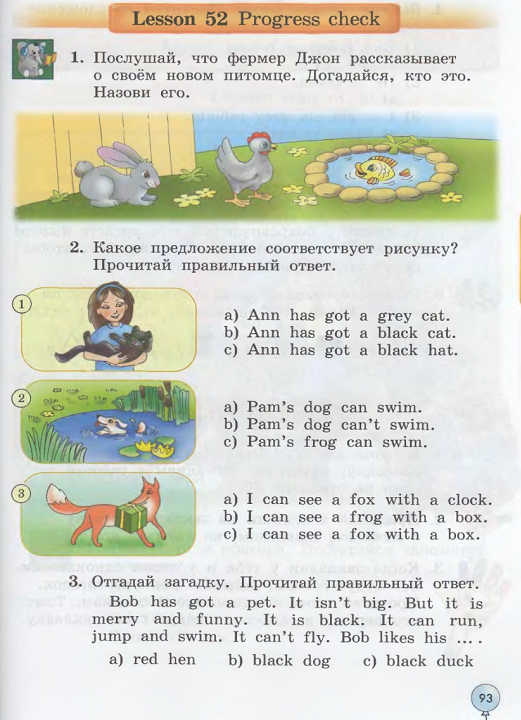 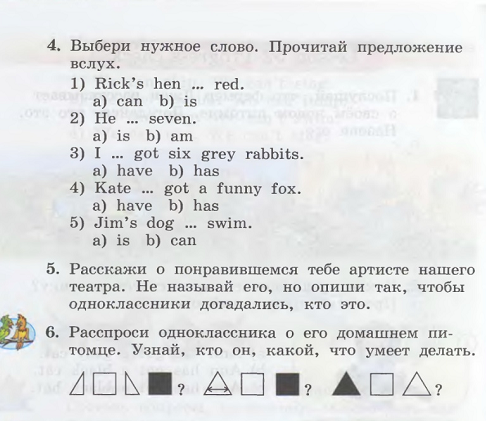 Итоговая контрольная работа в рамках промежуточной аттестации по теме: «Meet my friend!»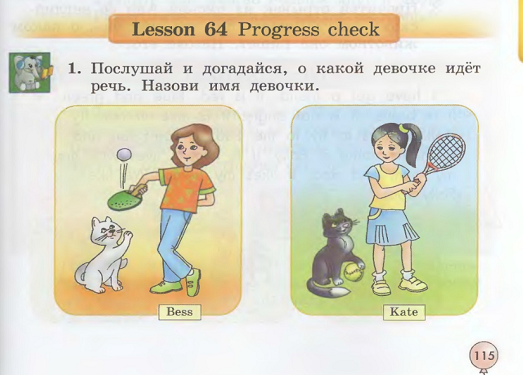 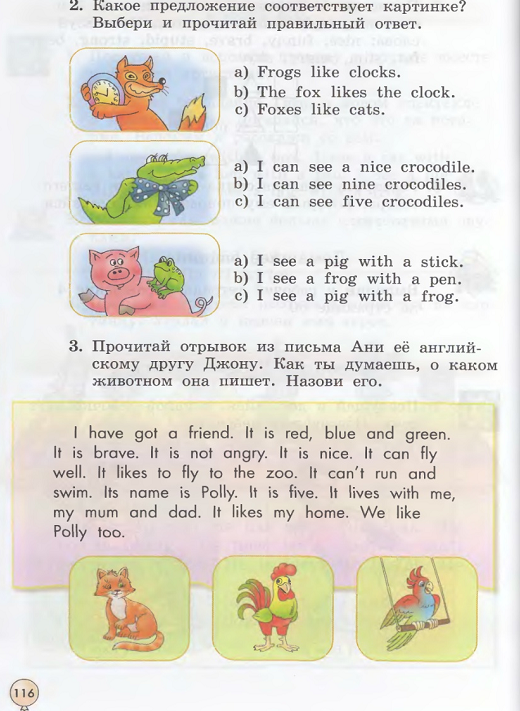 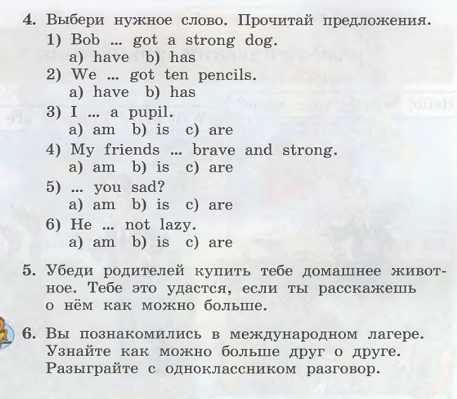    Лист корректировки№п\пНазвание раздела                                   Содержание раздела                                    Содержание раздела      Количество часов     Количество часов№п\пНазвание раздела   Теоретический материал   Практический материалАвторская программа  Рабочая программа1.Здравствуй, английский!Учащиеся знакомятся с буквами и звуками английского алфавита, учатся владеть техникой письма — графикой, каллиграфией, орфографией,
восстанавливать слово, Учатся описывать картинку, фотографию, рисунок на заданную тему, различать на слух звуки, звукосочетания, слова, соотносить графический образ слова с его звуковым образом на основе знания основных правил чтения, познакомиться с наиболее распространенными английскими женскими и мужскими именами (Jess, Jane, Jill, Mary, Wendy, Kate, Betsy, Ann)Учащиеся научатся вести диалог-расспрос, отдавать распоряжения, выражать совет, запрашивать информацию, используя вопросительные модели, отдавать распоряжения, выражать просьбы; выражать одобрение тому, что сделали другие, адекватно произносить и различать на слух звуки английского языка, соблюдать правильное ударение в словах и фразах, понимать на слух текст, построенный на знакомом языковом материале, с опорой на картинку, пользоваться наглядными средствами предъявления языкового материала, составлять монологическое высказывание, опираясь на грамматические модели; вести счет от 1 до 10; перечислить животных в зоопарке, сказать, что они умеют делать; рассказывать о своих школьных принадлежностях, читать вслух слова с изученными буквами, писать слова с изученными буквами (Аа — Mm)        18       182.Добро пожаловать в наш театрУчащиеся продолжают знакомиться с буквами и звуками английского алфавита, учатся владеть техникой письма — графикой, каллиграфией, орфографией, восстанавливать слово, писать слова с изученными буквами (Аа — Zz)Учатся описывать картинку, фотографию, рисунок на заданную тему, различать на слух звуки, звукосочетания, слова, соотносить графический образ слова с его звуковым образом.Учащиеся научатся поздравлять и благодарить за поздравление; выражать благодарность в процессе совместной деятельности; извиняться; предлагать угощение, благодарить за угощение / вежливо отказываться от угощения, описывать животное, предмет, указывая название, качество, размер, количество, понимать речь учителя и одноклассников в процессе общения на уроке, писать буквы английского алфавита, восстанавливать слово, предложение, списывать текст, соотносить графический образ слова с его звуковым образом на основе знания основных правил чтения, соблюдать правильное ударение в словах и фразах, интонацию;опираться на языковую догадку в процессе чтения, восприятия на слух текстов.Учащиеся познакомятся с интернациональными словами — названиями видов спорта и английскими праздниками, познакомятся с сюжетами некоторых популярных авторских и народных английских сказок.        14        143.Давайте читать и говорить по-английскиУчащиеся научатся вести диалог-расспрос (запрос информации и ответ на него), задавая вопросы, вести диалог побудительного характера, обращаться с просьбой, соглашаться (отказываться), выполнять просьбу, предлагать сделать что-либо вместе, кратко высказываться о себе, своей семье, своем друге, своем домашнем животном, герое любимой сказки, мультфильма.Учащиеся познакомятся с некоторыми формами речевого и неречевого этикета англоговорящих стран в ряде ситуаций общения: при встрече, в школе, во время совместной игры.Учащиеся овладеют умениями действовать по образцу и по аналогии при выполнении упражнений и при составлении собственных устных и письменных высказываний.Учащиеся научатся записывать слова, предложения под диктовку, заполнять простую анкету (имя, фамилия, возраст, любимое время года, любимая еда, любимый вид спорта и т. п.), писать поздравление с Новым годом, Рождеством.Учащиеся овладеют умением различать на слух интонацию и эмоциональную окраску фраз; воспринимать и понимать речь учителя и одноклассников в процессе диалогического общения на уроке, читать про себя и понимать основное содержание несложных текстов, находить в них необходимую или интересующую информацию (имя главного героя, характеристики героев и т. п.), пользуясь приемами ознакомительного и поискового чтения.       21        204.Познакомьтесь с моими друзьямиУчащиеся научатся вести диалог-расспрос (запрос информации и ответ на него), задавая вопросы: Кто? Что? Когда? Где? Куда? Откуда? Почему? Зачем? вести диалог побудительного характера: обращаться с просьбой, соглашаться / отказываться выполнять просьбу; предлагать сделать что-либо вместе, соглашаться / не соглашаться на предложение партнера; просить о помощи и предлагать свою помощь.Учащиеся научатся пользоваться основными коммуникативными типами речи: описание, сообщение, рассказ, характеристика персонажей, называть имя, возраст, место проживания, — передавать содержание прочитанного или услышанного текста с опорой на иллюстрацию, находить ключевые слова, составлять план.Учащиеся научатся писать буквы английского алфавита; восстанавливать слово, предложение, текст; списывать текст и выписывать из него слова, словосочетания, простые предложения; стихи, песни, рифмовки, воспринимать и понимать речь учителя и одноклассников в процессе диалогического общения на уроке; понимать полностью небольшие сообщения, построенные на знакомом учащимся языковом материалеУчащиеся научатся читать выразительно вслух небольшие тексты, содержащие только изученный языковой материал; читать про себя и понимать полностью учебные тексты, содержащие только изученный языковой материал, а также тексты, включающие отдельные новые слова, пользуясь приемами изучающего чтенияузнать названия стран, говорящих на английском языке (the UK / the United Kingdom Britain / England / Scotland, Australia, America / the USA), столиц (London/Moscow), воспроизводить наизусть небольшие простые изученные произведения детского фольклора (стихи, песни) на английском языке.       13         16Вид работыI четвертьII четвертьIII четвертьIV четвертьГодКонтроль знаний--112Проект-1-2    3КлассНазвание раздела, темыДата проведенияпо плануПричина корректировкиКорректирующиемероприятия Дата проведения по факту